Trabajo en casa División 4 toMateria: HistoriaProfesor: Agout Luis Sebastián.Hola chicos seguimos trabajando con la formación de los estados nacionales en Europa. En esta clase veremos la particularidad de ITALIA, para que el estado italiano logre su unificación debió sortear algunos obstáculos, el principal fue el del papado quien se oponía a la unificación y  al nacionalismo como nueva corriente formadora de estos nuevos estados.¿Cómo se encontraba dividida la península itálica a mediados del siglo XIX?¿Por qué se planteaba un conflicto internacional en esta unificación?¿Quiénes eran los CARBONARIS? ¿Qué ideas tenían? ¿Qué movimiento literario impulso la unificación en 1848, tuvieron éxito?¿Con quién, se aliaron los piamonteses para expulsar a AUSTRIA de Italia y lograr por fin la unificación?¿Cómo se fue dando la unificación del resto de Italia? ¿Qué paso con el papado, la ciudad de roma y la región del Véneto?Entrega del trabajo hasta el día 29 de octubre.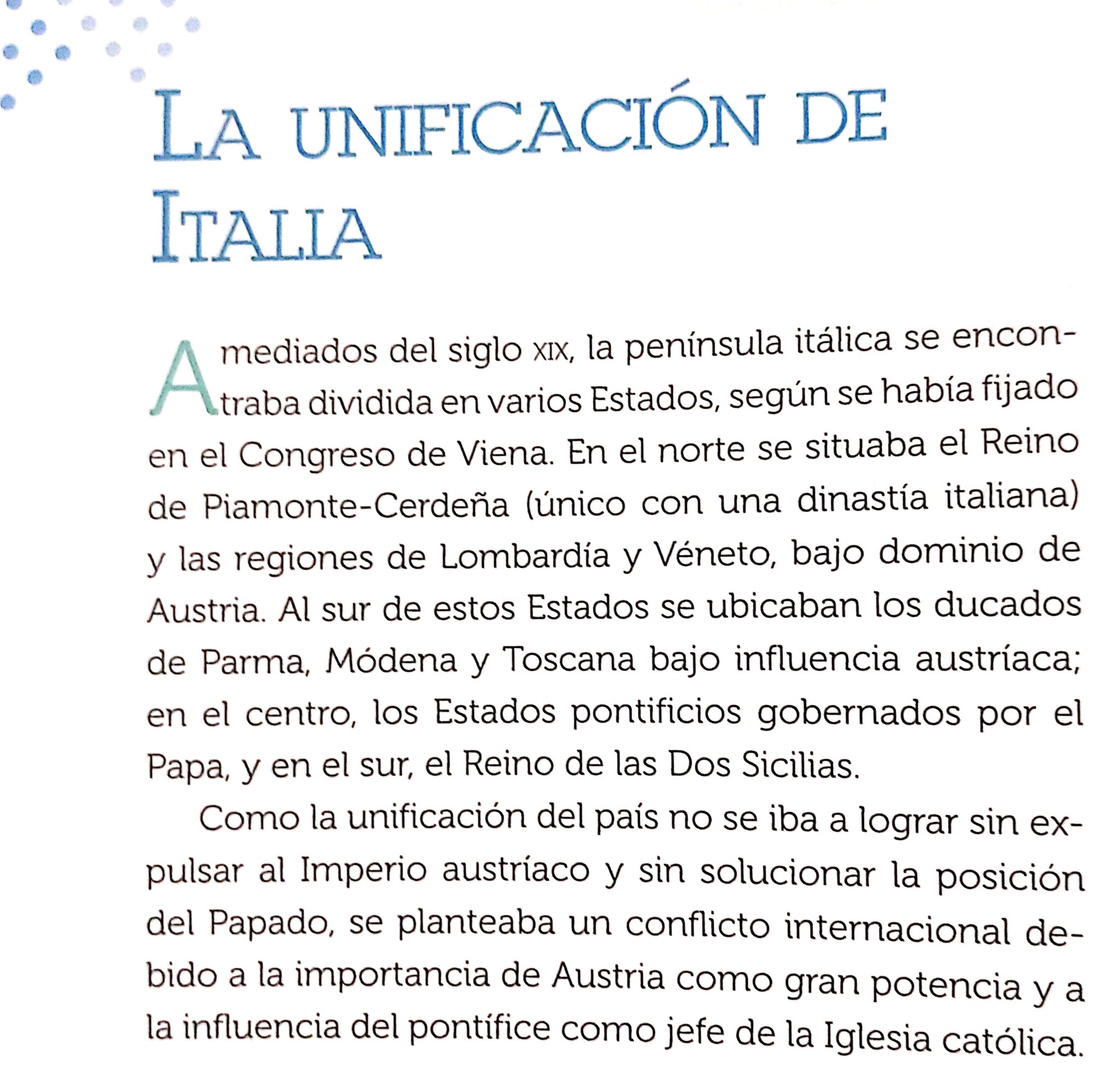 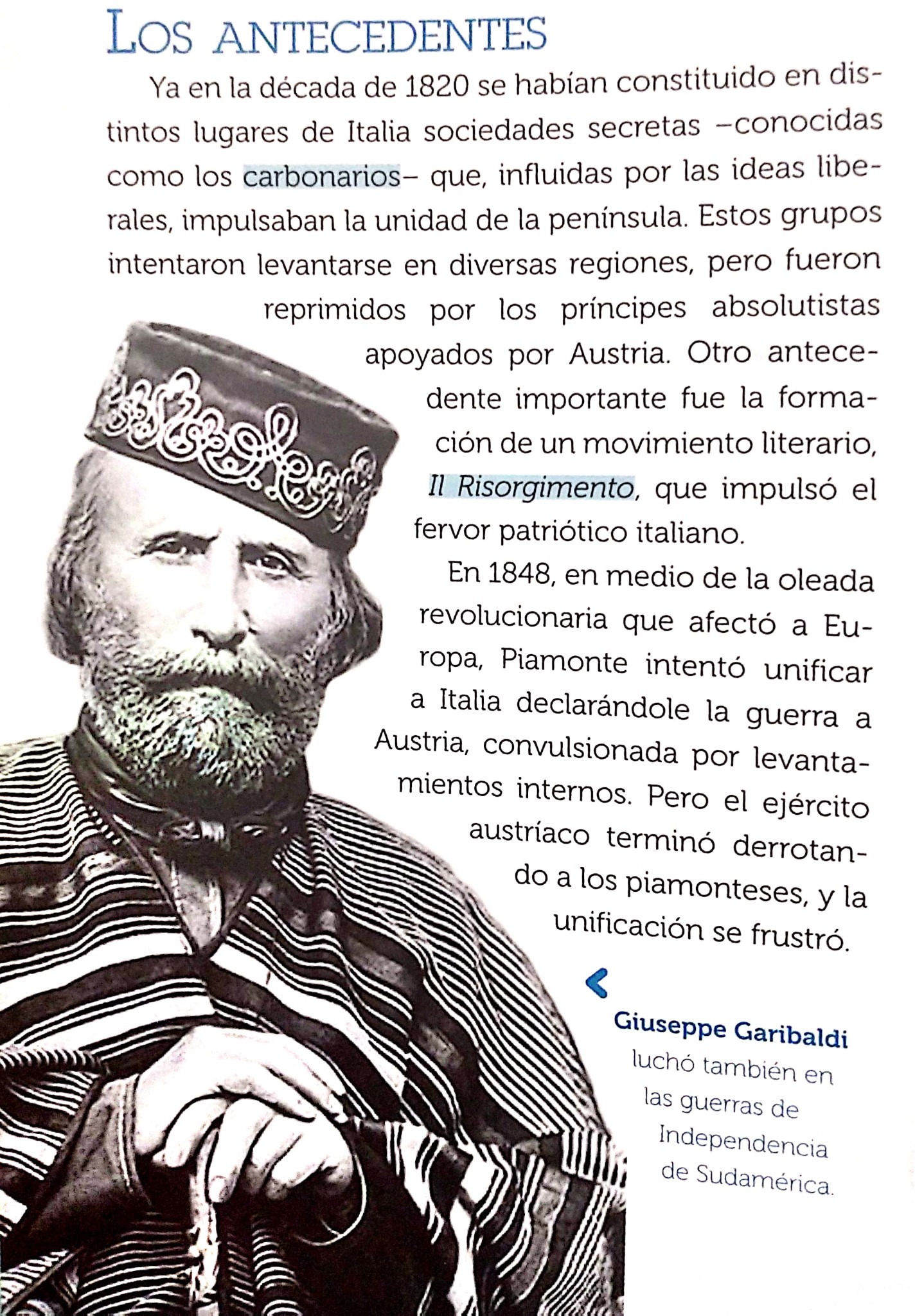 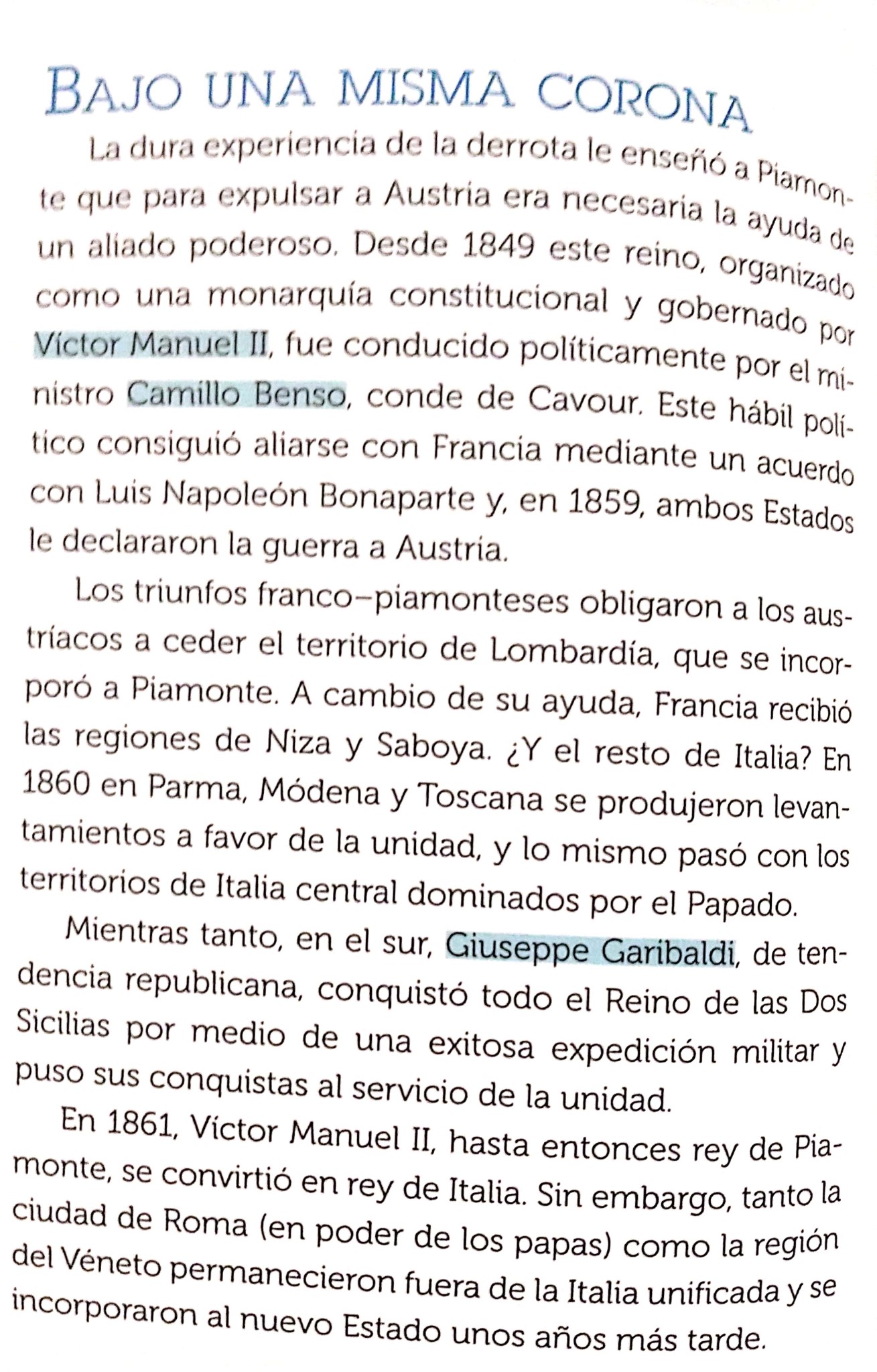 